Complete this column graph to represent the data. Write appropriate labels on the x and y axis. Plot your data on the graph.Give your graph a title.Write some statements about your graph using words and numbers (statistics). 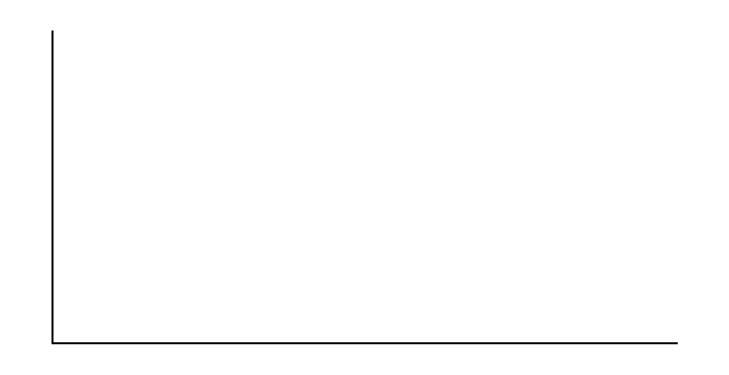 Show what your data will look like on a pie graph. Divide the circle into sectors (use estimation).Colour and write labels on each sector.Give your graph a title.Write some statements about your graph using words and numbers (statistics). 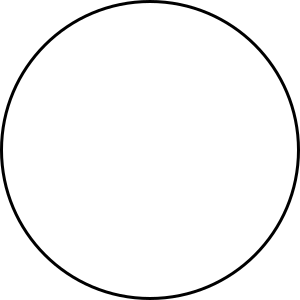 © Department of Education and Training CC BY 4.0